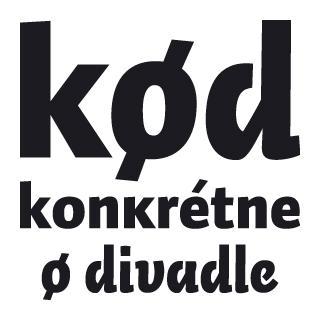 KOMPLETNÝ REGISTERpodľa rubrík2019ročník 13. (2019, č. 1-10)ZOSTAVILI: Milo Juráni, Barbora ForkovičováNA MARGOŠVARC, Robert: Entartete Kunst. 2019, roč. 13, č. 1, s. 2.HEJMOVÁ, Anna: Krásne obrazy divadla. 2019, roč. 13, č. 2, s. 2.GOMBÁR, Dodo: Pravidlá hry. 2019, roč. 13, č. 3, s. 2.DODOVÁ, Borjana: Proti dramatu. 2019, roč. 13, č. 4, s. 2.LANGHANS, Martin: Performance s reálnými následky a soudy o publiku, 2019, roč. 13, č. 5, s. 2.HUDEC, Oto: Umenie v období kríz. 2019, roč. 13, č. 6, s. 2.BÖHLER, Arno: Filozofia ako výskum založený na umení: umelec-filozof. 2019, roč. 13, č. 6, s. 3.VEDRAL, Jan: Vstup do „teatrologické chaotologie“. 2019, roč. 13, č. 7, s. 2.ŠAJGALÍKOVÁ, Barbora: Plagát ako prostriedok vedomej vizuálnej komunikácie. 2019, roč. 13, č. 8, s. 2.BERNÁTEK, Martin: Tradiční otázka. 2019, roč. 13, č. 9, s. 2.JÁSZAY, Tamás: Dlažobný kameň v hrsti. 2019, roč. 13, č. 10, s. 2.ROZHOVORŠIROKÁ, Dominika: Experiment, ktorý zlyhal? [rozhovor s Matthiasom Lilienthalom] 2019, roč. 13, č. 1, s. 3-9.ČIRIPOVÁ, Dáša: Telo herca tancuje, hovorí a spieva. [rozhovor s Ctiborom Bachratým] 2019, roč. 13, č. 2, s. 3-12.KIČIŇOVÁ, Miriam: Za autorov bojujeme ako vieme. [rozhovor s Janou Vozárovou] 2019, roč. 13, č. 3, s. 3-9.HRIEŠIK, Maja: Blahorečme obmedzeniam, lebo nás provokujú. [rozhovor s Petrou Fornayovou] 2019, roč. 13, č. 4, s. 3-12.GODOVIČ, Marek: Bermudský trojuholník v Bátovciach : sila strácania a objavovania. [rozhovor s Ivetou Ditte Jurčovou a Michalom Dittem] 2019, roč. 13, č. 5, s. 3-14.ŠIMKO, Ján: Diskusia nemení slová, ale spôsob akým sa hrajú. [rozhovor s Gianinou Carbunariu] 2019, roč. 13, č. 6, s. 4-11.JURÁNI, Milo: Môjmu humoru niekedy nerozumejú ani samotní tvorcovia. [rozhovor s Petrom Lomnickým] 2019, roč. 13, č. 7, s. 3-10.MAGDOVÁ, Marcela: Obávam sa, že som lepší dramatik než herec. [rozhovor s Tomášom Dianiškom] 2019, roč. 13, č. 8, s. 3-9.GARAJOVÁ, Lenka: Konflikt je základom pohybu. [rozhovor s Ľubomírom Vajdičkom] 2019, roč. 13, č. 9, s. 3-10.ČEPKOVÁ, Lenka: Všetci moji Hamletovia. [rozhovor s Martinom Hubom] 2019, roč. 13, č. 10, s. 3-11.RECENZIEMOJŽIŠOVÁ, Michaela: Introvertná dráma o smutných hrdinoch. [VERDI, G.: Don Carlo, Opera SND, Bratislava] 2019, roč. 13, č. 1, s. 10-15.MIŠOVIC, Karol: Do pasce sa nechytili len myši. [CHRISTIE, A.: Pasca na myši, Divadlo Jozefa Gregora Tajovského Zvolen] 2019, roč. 13, č. 1, s. 16-21.DZADÍKOVÁ, Lenka: Steny, múry, neslobody. [Kol. aut.: Príbehy stien, Bratislavské bábkové divadlo] 2019, roč. 13, č. 1, s. 22-26.JABŮRKOVÁ, Natália: Pokus, omyl a jedna zlepená premiéra. [Beatles go Baroque, Balet SND, Bratislava] 2019, roč. 13, č. 1, s. 27-31.GALDÍKOVÁ, Lucia: Kopanec životu a ľudskosti. [SCHMIDT, G., VEIEL, A.: Kopanec, Divadlo Jána Palárika Trnava] 2019, roč. 13, č. 2, s. 13-17.PAVLAČKOVÁ, Diana: Nezabúdajme (dýchať). [NELEGA, A.: Amália dýcha zhlboka, Bábkové divadlo na Rázcestí] 2019, roč. 13, č. 2, s. 18-21.IBSENOVA, Nora: Som sama, Mathea. [NVOTA, J., KJERSTI A. S.: Čím rýchlejšie kráčam, tým som menšia, Divadlo ASTORKA Korzo ´90, Bratislava] 2019, roč. 13, č. 2, s. 22-24.PAŠUTHOVÁ, Zdenka: Selfie-mánia v Martine. [KYRMEZER, P.: Komedia česká o bohatci a Lazarovi, Slovenské komorné divadlo Martin] 2019, roč. 13, č. 3, s. 10-16.KNOPOVÁ, Elena: Keď sa divadlo sprieči filmu. [ÖSTLUND, Ruben: Štvorec, Činohra SND, Bratislava] 2019, roč. 13, č. 3, s. 17-23.MATEJOVIČOVÁ, Stanislava: Cit bez umu a um bez citu. [AUSTEN, J.: Rozum a cit, Nová scéna, Bratislava] 2019, roč. 13, č. 3, s. 24-28.DZADÍKOVÁ, Lenka: Prdidobrodružstvo. [NESBØ, J.: Prdiprášok doktora Proktora, Staré divadlo Karola Spišáka, Nitra] 2019, roč. 13, č. 3, s. 29-32.MATEJOVIČOVÁ, Stanislava: Jediný normálny chýba. [HAŠEK, J.: Josef Švejk, Činohra SND, Bratislava] 2019, roč. 13, č. 4, s. 13-16.SMOLKOVÁ J., Soňa: Tretia vlna feminizmu? Sotva. [MALGOT, V., ONDRUŠOVÁ, L.: Mala Dr. Csabová pravdu?, Divadlo NUDE, Bratislava] 2019, roč. 13, č. 4, s. 17-21.ZWIEFELHOFER, Miroslav: Pochybnosti divadla SkRAT. [SkRAT a Radio Ivo: Tiene pochybností, Divadlo SkRAT, Bratislava] 2019, roč. 13, č. 4, s. 22-25.GRUSKOVÁ, Anna: Aj pastierska aj symfónia. [DITTE, M., DITTE-JURČOVÁ, I.: Pastierska symfónia, Divadlo Pôtoň, Bátovce] 2019, roč. 13, č. 5, s. 15-18.JURÁNI, Milo: Vinný či nevinný?. [SCHIRACH, F.: Teror, Divadlo Jonáša Záborského Prešov; Divadlo Thália Színház, Košice] 2019, roč. 13, č. 5, s. 19-24.IBSENOVA, Nora: Zahrajme si o hlavu. [HELLER, J.: Hlava XXII, Divadlo Andreja Bagara v Nitre] 2019, roč. 13, č. 5, s. 25-29.ULMANOVÁ, Martina: Marec, mesiac Kafku... [KAFKA, F.: Proces, Nové divadlo, Nitra; Divadlo Petra Mankoveckého, Bratislava] 2019, roč. 13, č. 5, s. 30-35.MIŠOVIC, Karol: Nevyrovnaný zápas alebo keď ženy vládnu. [SCHILLER, F.: Mária Stuartova, činohra Štátneho divadla Košice] 2019, roč. 13, č. 6, s. 12-18.BARTKOVÁ, Viera: Nevyhnutná svedecká výpoveď v SND. [RACHMANOVOVA, A., POLÁK, R.: Ruské denníky, Činohra SND, Bratislava] 2019, roč. 13, č. 6, s. 19-25.GALDÍKOVÁ, Lucia: Nenáročná zábava i na účet súčasnosti. [BORGESON, J., LONG, A., SINGER, D.: Kompletný Shakespeare zhltnutý za 120 minút, Divadlo Jána Palárika v Trnave] 2019, roč. 13, č. 6, s. 26-30.PAVLAČKOVÁ, Diana: Pouličná erudita. [MACHIAVELLI, N.: Mandragora, Divadlo Jozefa Gregora Tajovského vo Zvolene] 2019, roč. 13, č. 6, s. 31-34.MOJŽIŠOVÁ, Michaela: Poláková sonda do pomútenej mužskej mysle. [SAINT-SAËNS, C.: Samson a Dalila, opera Štátneho divadla Košice] 2019, roč. 13, č. 6, s. 35-39.MAŠLÁROVÁ, Martina: Jóbovka o živote človeka. [LOMNICKÝ, P.: Jób, Debris Company] 2019, roč. 13, č. 7, s. 11-14.DAUBRAVOVÁ, Martina: Bakchanálie prvýkrát v Národnom. [EURIPIDES: Bakchantky, Činohra SND] 2019, roč. 13, č. 7, s. 15-18.FORKOVIČOVÁ, Barbora: Duchoň ako kapitola z minulosti (?). [HAVELKA, J. a kol.: Slovenské komorné divadlo Martin] 2019, roč. 13, č. 7, s. 19-22.ZWIEFELHOFER, Miro: O mase, moci, divadelnom priestore a interpretácii. [CANETTI, E.: Masa&Moc, Antiteatro] 2019, roč. 13, č. 7, s. 23-26.ULMANOVÁ, Martina: Fyzici bez jadra. [DURRENMAT, F.: Fyzici, Činohra SND] 2019, roč. 13, č. 8, s. 10-14.MATEJOVIČOVÁ, Stanislava: Experiment komúna. [Vinterberg, T., RUKOV, M.: Komúna, Divadlo ASTORKA Korzo ´90] 2019, roč. 13, č. 8, s. 15-18.DZADÍKOVÁ, Lenka: Viditeľní, ale aj počuteľní. [DANADOVÁ, M., KOVÁČOVÁ, M.: Neviditeľní, Bratislavské bábkové divadlo] 2019, roč. 13, č. 8, s. 19-21.MIŠOVIC, Karol: Kto za národ skutočne horí?. [PALÁRIK, J.: Drotár, Divadlo Andreja Bagara v Nitre] 2019, roč. 13, č. 8, s. 22-26.ZVADA, Milan: Duchovia období varujú. [JAKUBOVÁ, K., DROMOVICH, M.: Kosmopol] 2019, roč. 13, č. 9, s. 12-16.JAROŠOVÁ, Sára: Setkáme se v odcizení. [Kolektív.: Nezaujímavý krik, Med a prach] 2019, roč. 13, č. 9, s. 17-21.BALLAY, Miroslav: Sme naozaj takí drbnutí!? [HESSE, H.: Posolstvo z inej planéty, Divadlo z pasáže] 2019, roč. 13, č. 9, s. 22-24.ŠIMKOVÁ, Soňa: Dnes večer hráme [HAVELKA, J. a kolektív. Dnes večer nehráme, Činohra SND] 2019, roč. 13, č. 10, s. 12-16.VAŇKOVÁ, Bohuslava: Dnes večer zahráme, že nehráme [HAVELKA, J. a kolektív. Dnes večer nehráme, Činohra SND] 2019, roč. 13, č. 10, s. 16-18.DEÁKOVÁ, Renata: Glembayovci u nás ako doma [KRLEŽA, M.: Glembayovci, Jókaiho divadlo Komárno] 2019, roč. 13, č. 10, s. 19-22.DZADÍKOVÁ, Lenka: Mládeži prístupné [FUCHS, K.: Naše šaty, Divadlo LUDUS; Baláž, M. Nemá trieda, DJP Trnava] 2019, roč. 13, č. 10, s. 23-27.RODOVÁ, Hana: List v divadle alebo Dôležitosť slobody [HAVEL, V.: List Gustávovi Husákovi, Štátne divadlo Košice] 2019, roč. 13, č. 10, s. 28-31.FESTIVALYŠVECOVÁ, Veronika: Německy v pražských divadlech. [Theater.cz, Praha, Česká republika] 2019, roč. 13, č. 1, s. 32-37.SPODNIAKOVÁ, Zuzana: Od veľkej klasiky po plastovú dramatiku. [Európska cena za divadlo, Petrohrad, Rusko] 2019, roč. 13, č. 2, s. 25-30.JURÁNI, Milo: Zájazd do utópie. [Malá inventura, Praha, Česká republika] 2019, roč. 13, č. 4, s. 26-31.MIKULKA, Vladimír: Politika u Dunaje. [Nová dráma/New Drama, Bratislava] 2019, roč. 13, č. 6, s. 40-47.KAŠPAROVÁ, Barbora: Nu Dance Fest 2019 – ve znamení mapování. [Nu Dance Fest, Bratislava] 2019, roč. 13, č. 6, s. 48-53.BERNÁTEK, Martin: Dotyky a spojenia 2019: politická kritika. [Dotyky a spojenia 2019, Martin] 2019, roč. 13, č. 7, s. 27-31.GALDÍKOVÁ, Lucia: Eurokontext odhalil verejné i súkromné limity. [Eurokontext.sk, Bratislava] 2019, roč. 13, č. 7, s. 32-36.LINDOVSKÁ, Nadežda: Zviditeľňovanie tzv. divadelnej periférie [Zlatá maska, Moskva, Rusko] 2019, roč. 13, č. 7, s. 37-41.PAŠUTHOVÁ, Zdenka: Dianiškove nemravnosti na ostravskom Dream Factory. [Dream Factory Ostrava, Ostrava, Česká republika] 2019, roč. 13, č. 8, s. 27-30.ZAŤKOVÁ, Dominika: Živý festival, živé divadlo. [Bábková Žilina – Živý festival, Žilina] 2019, roč. 13, č. 8, s. 31-34.LIŠKA, Barbora: Znovuzrození?. [Kiosk, Žilina] 2019, roč. 13, č. 8, s. 35-38.MATVEIČUK, Mariana: Perspektívy pohľadov na Divadelnú Nitru. [Medzinárodný festival Divadelná Nitra, Nitra] 2019, roč. 13, č. 9, s. 25-29.MARCINČIN, Matúš: 1989 – Sloboda alebo karikatúra slobody? – 2019. [TRANS/MISIE, Košice] 2019, roč. 13, č. 9, s. 30-34.KNOPOVÁ, Elena: O krízach, ktorým čelíme, a úlohách súčasného divadla. [Festival d´Avignon, Avignon, Francúzsko] 2019, roč. 13, č. 9, s. 35-40.GODOVIČ, Marek: Rôznorodosť tanečného sveta na Bratislave v pohybe. [Bratislava v pohybe, Bratislava] 2019, roč. 13, č. 10, s. 32-35.GALDÍKOVÁ, Lucia: Možnosti a hranice tela, tragédia, humor i politika. [Drama Queer, Bratislava] 2019, roč. 13, č. 10, s. 36-39.ZAHRANIČIEMAGDOVÁ, Marcela: Absurdita na ruský způsob. [Nezávislá ruská scéna, Moskva, Rusko] 2019, roč. 13, č. 2, s. 31-37. MACHÁČEK, Martin: Tradice i nová perspektiva brněnské Husy na provázku. [Divadlo Husa na provázku, Brno, Česká republika] 2019, roč. 13, č. 3, s. 33-37. VASILEVIČ, Anastasia: Bieloruská nová dráma alebo Hľadanie identity. [Noví dramatici v Bielorusku] 2019, roč. 13, č. 4, s. 32-37. VONDRÁKOVÁ, Adela: West End v zajetí kouzel. [Inscenácia Harry Potter and the Cursed Child, Place Theatre, Londýn, Veľká Británia] 2019, roč. 13, č. 5, s. 36-40. MIŠOVIC, Karol: Naliehavé volanie z Karslruhe. [Inscenácia Am Königsweg, Badisches Staatstheater Karlsruhe, Karlsruhe, Nemecko ] 2019, roč. 13, č. 6, s. 62-65. ČEUNG, Ping-Kuen: Sloboda a (ne)tolerancia v honkongskom divadle. [Divadlo v Hongkongu] 2019, roč. 13, č. 6, s. 66-73. PAVELKOVÁ, Tereza: Známý francouzský provokatér vyráží do boje za záchranu Evropy. [Bernard-Henri Lévy: Looking For Europe] 2019, roč. 13, č. 6, s. 74-79.PATSALIDIS, Savas: Divadlo a kríza: Prípad Grécko. [Divadlo v Grécku] 2019, roč. 13, č. 7, s. 44-49. T/H/KKAUPINEN, Otto: Mentální aktivizace diváka v současném evropském politickém divadle. 2019, roč. 13, č. 1, s. 38-43.ANDERSON, Joel: Momentky divadelnej fotografie. 2019, roč. 13, č. 2, s. 38-43.ADAME, Domingo: Transdisciplinárne divadlo ako znovuočarenie bytia a sveta. 2019, roč. 13, č. 4, s. 38-41.WOYNARSKI, Lisa: Stručný úvod k téme ekológie v scénických umeniach. 2019, roč. 13, č. 6, s. 80-84.MARYŠKA, Martin: Svolávám všechny diváky aneb Performativita divadelních plakáů. 2019, roč. 13, č. 8, s. 44-49.GOUGH, Richard: Príprava na divadlo, ktoré ešte neexistuje. 2019, roč. 13, č. 9, s. 44-50.KRÉNOVÁ, Ľubica: Javiská ako tribúny, námestia ako javiská. 2019, roč. 13, č. 10, s. 44-48.EXTRAWILD, Jana: Musíme rozšíriť hranice, s ktorými pracujeme. [rozhovor s Christopherom Balmom]2019, roč. 13, č. 1, s. 44-49.CVEČKOVÁ, Katarína: Znovuoživenie divadelnej fotografie. [rozhovor s Janou Hojstričovou] 2019, roč. 13, č. 2, s. 44-47.GODOVIČ, Marek: Pohľad späť. 2019, roč. 13, č. 2, s. 48-49.GARAJOVÁ, Lenka: Divadelný katalóg dramaturga nenahradí. [rozhovor s Petrou Markovou] 2019, roč. 13, č. 3, s. 38-41.CELDRÁN, Carlos: Posolstvo k Svetovému dňu divadla 2019. 2019, roč. 13, č. 3, s. 42-43.REDAKCIA: Autorský zákon v divadle. 2019, roč. 13, č. 3, s. 44.CSÉFALVAY, András: Osloviť diváka nie je až také ťažké. 2019, roč. 13, č. 4, s. 42.MANSOUR, Karim: Posolstvo k Medzinárodnému dňu tanca 2019. 2019, roč. 13, č. 4, s. 43-44.PUDMJEE, D. Dadi: Posolstvo k Svetovému dňu bábkarstva 2019. 2019, roč. 13, č. 4, s. 45-46.HARDIE, Yvette: Posolstvo k Svetovému dňu divadla pre deti a mládež 2019. 2019, roč. 13, č. 4, s. 47SVOBODA, Ondřej: Každý návštevník může být kurátorem vlastního zážitku. [rozhovor s Markétou Fantovou] 2019, roč. 13, č. 5, s. 41-46.WOJNOWSKI, Konrad: Performativita a užitočnosť katastrof. 2019, roč. 13, č. 5, s. 47-49.CARBUNARIU, Gianina: Stratégie spájania. 2019, roč. 13, č. 6, s. 54-57.REDAKCIA: S2 – parazit spod Rondela. 2019, roč. 13, č. 6, s. 57-61.PAVLAČKOVÁ, Diana: Festivalové dni spomalenia a fantázie. [Festival rozhlasovej hry, Trnava]  2019, roč. 13, č. 7, s. 42-43.JURÁNI, Milo: Dizajn je v prvom rade služba. [rozhovor s Martinom Mistríkom] 2019, roč. 13, č. 8, s. 39-43.JURÁNI, Milo: Študenti sú vždy múdrejší ako ich vzdelávacie inštitúcie. [rozhovor s Philippom Schultem]. 2019, roč. 13, č. 9, s. 41-44.JURÁNI, Milo: Havla sme Čechom trochu závideli. [rozhovor s Dáriuszom Kosińským]. 2019, roč. 13, č. 10, s. 40-43.IN MEMORIAMBABIAK, Michal: ...nech ma nečaká k večeri. [Anton Kret] 2019, roč. 13, č. 3, s. 46-47.MOJŽIŠOVÁ, Michaela: Za prvou dámou slovenského muzikálu. [Gizela Veclová] 2019, roč. 13, č. 3, s. 46.MOJŽIŠOVÁ, Michaela: Za Jaroslavom Blahom. [Jaroslav Blaho] 2019, roč. 13, č. 6, s. 84.ČANECKÝ, Peter: Šťastná Babula [Eugénia Sikorová] 2019, roč. 13, č. 7, s. 49.NVOTA, Juraj: Naša nenápadná kronikárka [Zuzana Bakošová Hlavenková] 2019, roč. 13, č. 10, s. 49.KRÁTKO KRITICKY MARCINČIN, Matúš: Nenávidím, teda som. [BRAJERČÍK, P.: Moral Insanity, Prešovské národné divadlo] 2019, roč. 13, č. 1, s. 50.ZWIEFELHOFER, Miro: Trochu insiderská oddychovka.  [TASNÁDI, I.: Vysoká škola diváckeho umenia, Činohra SND, Bratislava] 2019, roč. 13, č. 1, s. 51. RODOVÁ, Hana: Alexandrín košickému divadlu pristane. [MOLIÈRE: Škola žien, činohra Štátneho divadla Košice] 2019, roč. 13, č. 2, s. 50.MAŠLÁROVÁ, Martina: Ostermeierove návraty. [ERIBON, D., OSTERMEIER, T.: Retour à Reims, Théâtre de la ville de Paris, Paríž, Francúzsko] 2019, roč. 13, č. 2, s. 51.DZADÍKOVÁ, Lenka: Palik a Perinbaba. [FELDEK, Ľ.: Perinbaba, Spišské divadlo Spišská Nová Ves] 2019, roč. 13, č. 3, s. 51.GALDÍKOVÁ, Lucia: Lekárske experimenty s láskou. [PREBBLE, Lucy: Vedľajšie účinky, Činohra SND] 2019, roč. 13, č. 3, s. 50.GODOVIČ, Marek: Kým neukrižujeme stvoriteľa. [Biblia, Divadlo Aréna, Bratislava] 2019, roč. 13, č. 4, s. 50.PAŠTEKOVÁ, Michaela: Anti-tradičná opera? [SOFOKLES, GRÄFFINGER, V., MAŤO, P.: ANTI-GONÉ, Nová synagóga, Žilina] 2019, roč. 13, č. 4, s. 51.GALDÍKOVÁ, Lucia: Tanec demokraticky, ironicky a s humorom. [DANIELIS, T: 21&COUNTING] 2019, roč. 13, č. 5, s. 50.MATEJOVIČOVÁ, Stanislava: Spomienky. [KRIŠTOFOVIČOVÁ, D.: Pamäť, Divadlo Prvý plán] 2019, roč. 13, č. 5, s. 51.DOLEŽEL, Jan: Opuštěný Tabery anebo kdo? [TABERY, E., MIKULOVÁ, I., LANČARIČ, P.: Opuštěná společnost, Divadlo na cucky, Olomouc] 2019, roč. 13, č. 6, s. 86.GODOVIČ, Marek: Terapia úžasným zoznamom. [MACMILLAN, D., DONAHOE, J.: Všetky úžasné veci, Divadlo Ticho a spol.] 2019, roč. 13, č. 6, s. 87.GVOZDJAKOVÁ, Barbora: Svadba ako spoločenská hra. [KRIŠTOFOVIČOVÁ, D. a kol.: Fake it till you make it, Prvý plán] 2019, roč. 13, č. 7, s. 50.VAŇKOVÁ, Bohuslava: Túlavé zázraky. [NVOTA, J.: Ešte jeden zázrak, Túlavé divadlo] 2019, roč. 13, č. 7, s. 51.JURÁNI, Milo: Dno sa prehlbuje. [Kolektív: Posun, Divadlo STOKA] 2019, roč. 13, č. 8, s. 50.MAŠLÁROVÁ, Martina: Modrofúz by si vystačil aj sám. [BÁRTOK, B.: Hrad kniežaťa Modrofúza, Peter Mazalán] 2019, roč. 13, č. 8, s. 51.JURÁNI, Milo: Hra o tróny. [STRINDBERG, A: Tanec smrti, DJP Trnava] 2019, roč. 13, č. 9, s. 50.MAŠLÁROVÁ, Martina: S chronoškriatkami sa dobre starne. [TOČINSKÝ, T., KLÁROVÁ, J., MAKSYMOV, J.: Chronoškriatkovia, Bratislavské bábkové divadlo] 2019, roč. 13, č. 9, s. 51.ČERTEZNI, Monika: Manifest možností slobody a marazmu. [FORNAYOVÁ, P.: Manifest možností, Petra Fornayová] 2019, roč. 13, č. 10, s. 50.KNOPOVÁ, Elena: Woyzeck trochu inak. [Büchner, G.: Franz W., Divadlo Actores] 2019, roč. 13, č. 10, s. 51.KNIŽNÁ RECENZIANAGYOVÁ, Nora: Pergerov život so scénou. [Perger, F. Život so scénou] 2019, roč. 13, č. 1, s. 52-53.CÍSAŘ, Ján: Pozoruhodná historiografie. [Kolektív autorov. Dejiny slovenského divadla I.] 2019, roč. 13, č. 4, s. 50-53.TILAJČÍK, Peter: Kde bábka/loutka naša? [Kolektív autorov. Bábky na česko-slovenskej medzi.] 2018, roč. 13, č. 6, s. 88-89.NAGYOVÁ, Nora: „Rozrezané“ strany povojnovej slovenskej drámy. [Kročanová, D. Nerozrezaná dráma] 2019, roč. 13, č. 7, s. 52-53.CHRISTOV, Peter: Kudy tudy vede cesta do Francie? [ŠIMKOVÁ, S. Divadlo prekračuje hranice] 2019, roč. 13, č. 8, s. 52-53.KNIŽNÁ UKÁŽKAKOLEKTÍV AUTOROV: Reclaimed Avant-garde Spaces and Stages of Avant-garde Theatre in Central-Eastern Europe. 2019, roč. 13, č. 2, s. 52-53.KOLEKTÍV AUTOROV: Dejiny slovenského divadla I. 2019, roč. 13, č. 3, s. 52-53. RAPI, N., MAVRITSAKIS, J.,DIMITRADIS, D.: Grécka dráma. 2019, roč. 13, č. 5, s. 52-53. KOWALCZUKOVÁ, Kaja: 63/64. 2019, roč. 13, č. 6, s. 90-91. ZICH, O.: Estetika dramatického umění. 2019, roč. 13, č. 9, s. 52-53.OĽHOVÁ, T., KRÁĽOVIČ, M.: Bežná (Nežný komiks 2). 2019, roč. 13, č. 10, s. 52-53.GLOSAZAKUŤANSKÁ, Michaela: Keď nemôžeš tvoriť, môžeš pracovať. 2019, roč. 13, č. 1, s. 55.TURČANOVÁ, Uršuľa: Stratené v preklade. 2019, roč. 13, č. 2, s. 55.HIZSNYAN, Géza: Zdanlivo jednoduchá odpoveď. 2019, roč. 13, č. 3, s. 55.GALDÍK, Peter: Bábkové divadlo bez divadla. 2019, roč. 13, č. 4,  s. 55.MACHÁČEK, Martin: Ministerstvo nekultury. 2019, roč. 13, č. 5, s. 55.MAŠLÁROVÁ, Martina: Čo limituje slovenských divákov? 2019, roč. 13, č. 6, s. 92.DRGOŇA, Mário: Podoby slobody. 2019, roč. 13, č. 7, s. 55.ZAKUŤANSKÁ, Michaela: Záruka kvalitného nešťastia. 2019, roč. 13, č. 8, s. 55.ROSOVÁ, Mika: Z dramaturgickej pokladnice. 2019, roč. 13, č. 9, s. 55.MACHÁČEK, Martin: Sedřený samet? 2019, roč. 13, č. 10, s. 55.2x2Ako vnímate aktuálne funkcie a problémy subvencovaných umeleckých inštitúcií na Slovensku? 2019, roč. 13, č. 1, s. 54-55.odpovedali: Michaela Mojžišová, Ivana Rumanová, Vladimír Predmerský, Rastislav BallekVnímate divadelnú fotografiu ako dokument alebo umenie? 2019, roč. 13, č. 2, s. 54-55.odpovedali: Michaela Mojžišová, Ivana Rumanová, Vladimír Predmerský, Rastislav BallekAká je funkcia inojazyčných menšinových divadiel na Slovensku a ako ich vnímate v rámci existujúcich divadelných štruktúr? 2019, roč. 13, č. 3, s. 54-55.odpovedali: Michaela Mojžišová, Ivana Rumanová, Vladimír Predmerský, Rastislav BallekAko vnímate zmysel, podstatu a význam globálnych iniciatív ako Svetový deň divadla... ? 2019, roč. 13, č. 4, s. 54-55.odpovedali: Michaela Mojžišová, Ivana Rumanová, Vladimír Predmerský, Rastislav BallekAké sú hranice medzi originálnym nápadom tvorcu a predpokladaným efektom na divácky záujem? 2019, roč. 13, č. 5, s. 54-55.odpovedali: Michaela Mojžišová, Ivana Rumanová, Vladimír Predmerský, Rastislav BallekAko vnímate spojenie divadla s aktuálnymi filozofickými smermi a dosah divadla na filozofiu? 2019, roč. 13, č. 6, s. 92-93.odpovedali: Michaela Mojžišová, Ivana Rumanová, Vladimír Predmerský, Rastislav BallekMá zmysel obracať sa v dobe chaosu na staré poriadky? 2019, roč. 13, č. 7, s. 54-55.odpovedali: Elena Knopová, Peter Čanecký, Marián Amsler, Michaela PaštekováČo by malo Slovenské národné divadlo priniesť v stej sezóne a čo by mala jubilejná sezóna priniesť Slovenskému národnému divadlu? 2019, roč. 13, č. 8, s. 54-55.odpovedali: Elena Knopová, Peter Čanecký, Marián Amsler, Michaela PaštekováDo akej miery by sa mali umelecké vzdelávacie inštitúcie politicky, hodnotovo a názorovo vymedzovať alebo sa hlásiť k občianskym iniciatívam? 2019, roč. 13, č. 9, s. 54-55.odpovedali: Elena Knopová, Peter Čanecký, Marián Amsler, Michaela PaštekováČo demokratický obrat divadlu mal či mohol priniesť a za tridsať rokov nepriniesol? 2019, roč. 13, č. 10, s. 54-55.odpovedali: Elena Knopová, Peter Čanecký, Marián Amsler, Michaela PaštekováZ TVORBYDEZORZ, Gejza: Kto za to môže. 2019, roč. 13, č. 1, s. 54.KUCHÁREK, Juraj: Moment. 2019, roč. 13, č. 2, s. 54.FERSTL, Šimon: O procesoch. 2019, roč. 13, č. 3, s. 54.PALIK, Peter: Zvolenské metafory. 2019, roč. 13, č. 4, s. 54.KIČIŇOVÁ, Miriam: Skúšanie Klatom. 2019, roč. 13, č. 5, s. 54.ZAKUŤANSKÁ, Michaela: Ako som písala hru Doba plastová. 2019, roč. 13, č. 6, s. 92.MAZALÁN, Peter: Bartókova jediná opera. 2019, roč. 13, č. 7, s. 54. MAKSYMOV, Jakub: K čemu nám je stárnutí. 2019, roč. 13, č. 8, s. 54.HAVELKA, Jiří: Lešení v mlze. 2019, roč. 13, č. 9, s. 54.MOSNÝ, Braňo: Som ten istý ako včera?. 2019, roč. 13, č. 10, s. 54.JA A DIVADLOŽABKOVÁ, Zuzana. 2019, roč. 13, č. 1, s. 56.ZELINA, Alex. 2019, roč. 13, č. 1, s. 57.ŽIAKOVÁ, Michaela. 2019, roč. 13, č. 1, s. 57.DRANGA, Radovan. 2019, roč. 13, č. 2, s. 56.FRIČOVÁ, Lucia. 2019, roč. 13, č. 2, s. 57.ŠIMKO, Ján. 2019, roč. 13, č. 2, s. 57.KÚDEĽOVÁ, Soňa. 2019, roč. 13, č. 3, s. 56.KOPAS, Lukáš. 2019, roč. 13, č. 3, s. 57.DIANIŠKA, Tomáš. 2019, roč. 13, č. 3, s. 57.SERIŠ, Pavol. 2019, roč. 13, č. 4, s. 56.CAKOVÁ, Katarína. 2019, roč. 13, č. 4, s. 57.SZABO, Andrej. 2019, roč. 13, č. 4, s. 57.ČERNICKÝ, Viktor. 2019, roč. 13, č. 5, s. 56.SIHELSKÁ, Kristína. 2019, roč. 13, č. 5, s. 57.VRAVNÍK, Tomáš. 2019, roč. 13, č. 5, s. 57.POLIAK, Juraj. 2019, roč. 13, č. 6, s. 56.VAKULOVÁ, Alžbeta. 2019, roč. 13, č. 6, s. 57.HOMOLA, Lukáš. 2019, roč. 13, č. 6, s. 57.KOWALCZUKOVÁ, Kaja. 2019, roč. 13, č. 6, s. 56.NOGA, Michal. 2019, roč. 13, č. 6, s. 57.FISCHEROVÁ, Zuzana. 2019, roč. 13, č. 6, s. 57.ZÁHORÁK, Lukáš. 2019, roč. 13, č. 7, s. 56.SCHUMEROVÁ, Mária. 2019, roč. 13, č. 7, s. 57.RÉDLI, Karol. 2019, roč. 13, č. 7, s. 57.GUROVÁ, Katarína. 2019, roč. 13, č. 8, s. 56.DEBU, Silviu. 2019, roč. 13, č. 8, s. 57.ŠICKO, Ján. 2019, roč. 13, č. 8, s. 57.DUBOVSKÁ, Juliána. 2019, roč. 13, č. 9, s. 56.CHOVANEC, Samuel. 2019, roč. 13, č. 9, s. 57.SOLDANOVÁ, Siliva. 2019, roč. 13, č. 9, s. 57.MASNÍKOVÁ, Tatiana. 2019, roč. 13, č. 10, s. 56.LAMBRECHT, Glen. 2019, roč. 13, č. 10, s. 57.DÉKÁNY, Nikolett. 2019, roč. 13, č. 10, s. 57.